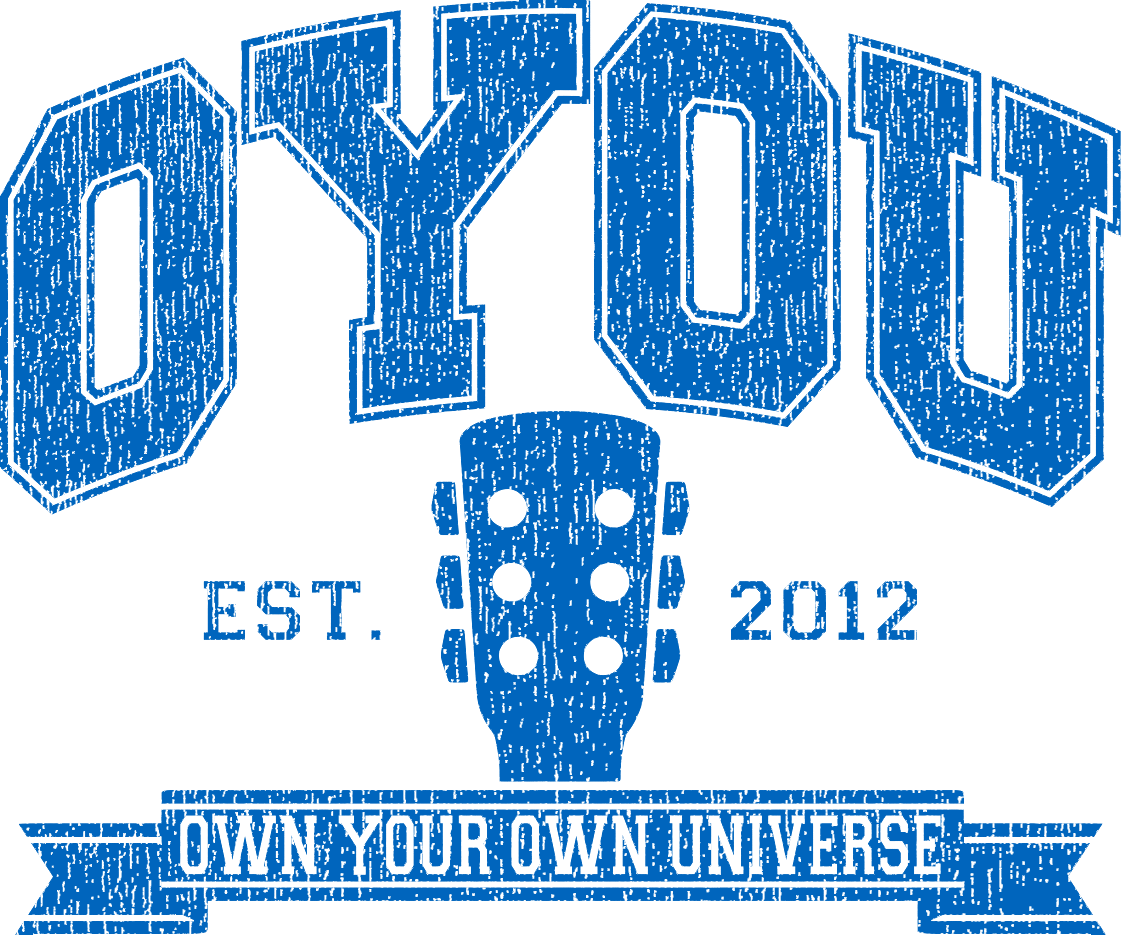 Own Your Own Universe Scholarship Application Fill out this form and email it back to us here: ownyourownuniverse@gmail.comIf you have questions or are unable to download this, please call 512-426-7288Today’s Date:Name and Date of Event You Are Requesting a Scholarship:First Name:Last Name:City/State:Cell Phone Number:Email: Is this scholarship for you?Is the individual you’re requesting a scholarship for over the age of 18?Please state your need — be it financial or other — in requesting a scholarship:We have a strict no-show policy. If either you or the scholarship recipient receives a scholarship and does not show up without at least calling us 48 hours in advance, we will be unable to offer a scholarship opportunity again to all parties involved. Scholarships are non-transferable.  Thank You, Terri Hendrix Executive Director @ Own Your Own Universe 